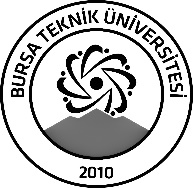 BURSA TEKNİK ÜNİVERSİTESİLİSANSÜSTÜ EĞİTİM ENSTİTÜSÜBURSA TEKNİK ÜNİVERSİTESİLİSANSÜSTÜ EĞİTİM ENSTİTÜSÜBURSA TEKNİK ÜNİVERSİTESİLİSANSÜSTÜ EĞİTİM ENSTİTÜSÜÖĞRENCİ BİLGİLERİÖĞRENCİ BİLGİLERİÖĞRENCİ BİLGİLERİÖĞRENCİ BİLGİLERİAdı- SoyadıAdı- SoyadıKerim AltıngeyikKerim AltıngeyikAnabilim DalıAnabilim DalıMakine MühendisliğiMakine MühendisliğiDanışmanıDanışmanıProf. Dr. Ahmet Hanifi ERTAŞProf. Dr. Ahmet Hanifi ERTAŞSEMİNER BİLGİLERİSEMİNER BİLGİLERİSEMİNER BİLGİLERİSEMİNER BİLGİLERİSeminer AdıSeminer AdıCıvata Bağlantıları: Literatür araştırması Cıvata Bağlantıları: Literatür araştırması Seminer TarihiSeminer Tarihi19 /01/202419 /01/2024Seminer Yeri Seminer Yeri G Blok 231Saat: 15:00Online Toplantı Bilgileri Online Toplantı Bilgileri Seminer yüz yüze gerçekleştirilecek.Seminer yüz yüze gerçekleştirilecek.Açıklamalar: Bu form doldurularak seminer tarihinden en az 3 gün önce enstitu@btu.edu.tr adresine e-mail ile gönderilecektir.Açıklamalar: Bu form doldurularak seminer tarihinden en az 3 gün önce enstitu@btu.edu.tr adresine e-mail ile gönderilecektir.Açıklamalar: Bu form doldurularak seminer tarihinden en az 3 gün önce enstitu@btu.edu.tr adresine e-mail ile gönderilecektir.Açıklamalar: Bu form doldurularak seminer tarihinden en az 3 gün önce enstitu@btu.edu.tr adresine e-mail ile gönderilecektir.